Предлагачи: Група пратенициПРЕДЛОГ НА ЗАКОН ЗА ИЗМЕНУВАЊЕ И ДОПОЛНУВАЊЕ НА ЗАКОНОТ ЗА ТУТУН, ПРОИЗВОДИ ОД ТУТУН И СРОДНИ ПРОИЗВОДИ, ПО СКРАТЕНА ПОСТАПКАСкопје, декември 2019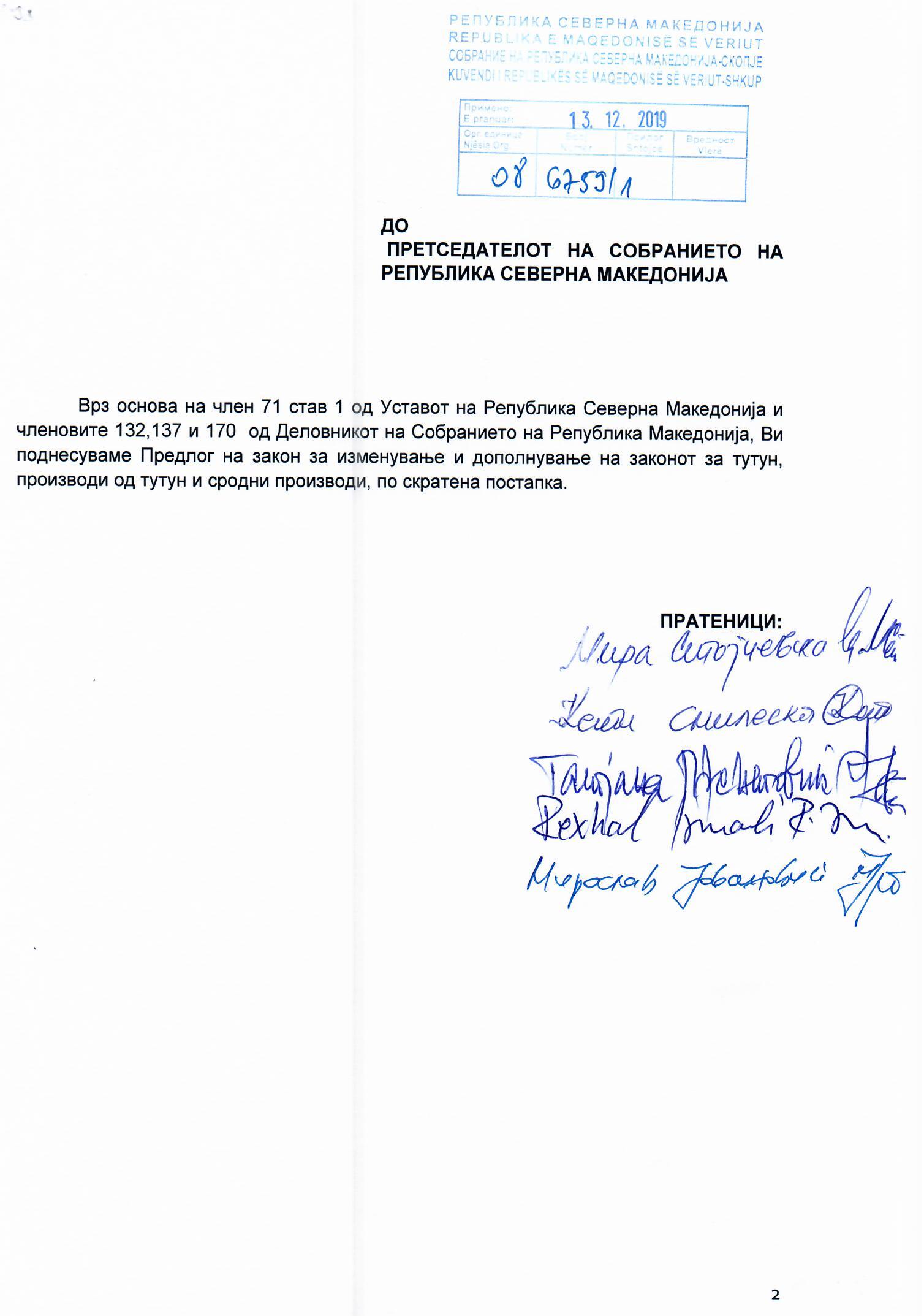 ВОВЕД:	I.ОЦЕНКА НА СОСТОЈБИТЕ ВО ОБЛАСТА ШТО ТРЕБА ДА СЕ УРЕДИ СО ЗАКОНОТ И ПРИЧИНИ ЗА ДОНЕСУВАЊЕ НА ЗАКОНОТ	Предложените измени и дополнувања на Законот за тутун, производи од тутун и сродни производи се во функција на прецизирање на условите кои треба да ги  исполнат производителите, извозниците и увозниците на производи од тутун и сродни производи, за да се запишат во регистарот на производители на производи од тутун и сродни производи и во регистарот на увозници и извозници во регистарот на производи од тутун и сродни производи и прецизирање на случаите  во кои може да се изврши бришење од регистарот.	Имено, со Законот за тутун, производи од тутун и сродни производи е предвидено дека производството на производи од тутун и сродни производи, може да вршат правни лица, кои се регистрирани во трговскиот регистар за вршење дејност производство на тутунски производи и кои се запишани во регистарот на производители на производи од тутун и сродни производи, што го води Министерството за економија, а промет на производи од тутун може да врши правно лице регистарирано во трговскиот регистар за вршење дејност трговија на големо со производи од тутун. Ваквите одредби во пракса не даваат можност правните лица кои се производители на производи од тутун и сродни производи и кои истовремено вршат промет на производи од тутун и сродни производи, да бидат упишани во двата посебни регистари, на производители и увозници/извозници.	Воедно, во Законот не е дефинирана формата, содржината и начинот на водење на регистерот на производители на производи од тутун и сродни производи и регистарот на извозници/увозници на тутун и сродни производи, како и нема одредби со кои се дефинираат бришењето на правните лица од регистрите.   	За овие измени, веќе се извршени консултации со Здружението на производители на тутун и тутунски производи, Групацијата за производство на цигари и  надлежните министерства. Одржани се состаноци во Стопанската комора на 21.10.2019 година и во Министерството за земјоделство, шумарство и водостопанство на 24.10.2019 година и 14.11.2019 година, на кои се разјаснети проблемите во имплементацијата на законот и врз основа на кои се изготвени овие предлог измени.  	Со оглед на тоа што новиот Закон за тутун, производи од тутун и сродни производи со кој се регулираат новопојавените производи од тутун и сродни производи (електронски цигари, несогорлив тутун) е делумно усогласен со Директивата на ЕУ бр. 40/2014, најновите измени и трендови на дополнителни акти од правото на ЕУ налагаат надградување на легислативата.	Имајќи во предвид дека правните акти на ЕУ постојано се надградуваат и модернизираат, а со цел РСМ да биде во тренд со најновите измени, се предлага изменување на членот 54 за да се овозможи целосно усогласување на стандардите преку нивно регулирање во подзаконски акт. На овој начин Министертвото за земјоделство, шумарство и водостопанство би го усогласувал текстот при секоја нивна измена и надградба. Исто така се обезбедува понапредно усогласување во процесот на пристапување кон ЕУ како дел од преговорите за членство.	Со пренесување на ова овластување на Министерот за земјоделство, шумарство и водостопанство, регулативата во РСМ ќе може брзо и ефикасно да се прилагоди на применливите  меѓународни стандарди кои може да се воведат во ЕУ и на другите равиени пазари во светот, без притоа да се наметнува потреба за континуирани измени и дополнувања на овој член од законот.	Со оглед на тоа што тутунот сега е опфатен со постоечката Национална стратегија за земјоделство и рурален развој 2014-2020 година, во растителното производство со подмерка за Директни плаќања за произведен и продаден тутун по килограм за која во просек на годишно ниво се исплаќаат од 1,7 до 2 милијарди денари во зависност од откупената количина тутун, (32% од вкупната финансиска поддршка во земјоделството), се укажува дека заедно со новата Стратегија за земјоделство и рурален развој за период 2021-2027 година треба да се донесе и посебна Стратегија за производство на тутун за истиот период поради изработка на сеопфатна финансиска рамка. 	II. ЦЕЛИ, НАЧЕЛА И ОСНОВНИ РЕШЕНИЈА 	Целта на Предлог законот е да се надминат проблемите на правните лица при упишувањето на истите во соодветните регистри  и да се даде можност на оние правни лица кои се истовремено и производители на производи од тутун и сродни производи и увозници/извозници на производи од тутун, а кои ги исполнуваат условите за упис наведени во законот за одделните регистри, да бидат и запишани во истите.Исто така, цел на законот е да се уреди кој ја пропишува формата, содржината и начинот на водење на регистарот, односно да се даде основ за донесување подзаконски акти со кои ќе се пропише нивната форма, содржина и начин на водење. 	Цел на законот е да се пропишат случаите при кои Министерството за економија, ќе може да врши бришење на правните лица од соодветните регистри, што ќе овозможи истите да се ажурираат.   	Со измената на членот 54 се овоможува флексибилност во примената и практично прилагодување со нови стандарди применливи на електронски уреди за употреба на несогорливи производи од тутун.	Исто така, една од целите на овоа Предлог измена е давање на правен основ за донесување на посебна Стратегија за производство на тутун за период од седум години.	Дополнително, со цел спроведување на Амандманот XXXIII од Уставот на Република Северна Македонија (Службен весник на Република Македонија број 6/19) потребно е да се изврши соодветната измена.	 III.ОЦЕНА НА ФИНАНСИСКИТЕ ПОСЛЕДИЦИ ОД ПРЕДЛОГОТ НА ЗАКОНОТ ВРЗ БУЏЕТОТ И ДРУГИТЕ ЈАВНИ ФИНАНСИСКИ СРЕДСТВА	Предлогот на закон за изменување и дополнување на законот за тутун, производи од тутун и сродни производи не предизвикува фискални импликации врз Буџетот на Република Северна Македонија.	IV. ОЦЕНА НА ФИНАНСИСКИТЕ СРЕДСТВА ПОТРЕБНИ ЗА СПРОВЕДУВАЊЕ НА ЗАКОНОТ, НАЧИНОТ НА НИВНО ОБЕЗБЕДУВАЊЕ, ПОДАТОЦИ ЗА ТОА ДАЛИ СПРОВЕДУВАЊЕТО НА ЗАКОНОТ ПОВЛЕКУВА МАТЕРИЈАЛНИ ОБВРСКИ ЗА ОДДЕЛНИ СУБЈЕКТИ	За спроведување на Предлог Законот не е потребно обезбедување на финансиски средства, ниту материјални обврски за одделни субјекти. 	V. СКРАТЕНА ПОСТАПКА ЗА ДОНЕСУВАЊЕ НА ЗАКОН	Имајќи го предвид фактот дека се исполнети условите од член 170 алинеја 1 од Деловникот на Собранието на Република Северна Македонија, односно дека не се работи за донесување на сложен и обемен закон, се предлага овој закон да се донесе по скратена постапка.ПРЕДЛОГ НА ЗАКОН ЗА ИЗМЕНУВАЊЕ И ДОПОЛНУВАЊЕ НА ЗАКОНОТ ЗА ТУТУН, ПРОИЗВОДИ ОД ТУТУН И СРОДНИ ПРОИЗВОДИЧлен 1	Во Законот за тутун, производи од тутун и сродни производи (*) („Службен весник на Република Северна Македонија“ бр.98/19), во член 26 став 3 зборовите: „Република Македонија“ се заменуваат со зборовите: „Република Северна Македонија“.	Во член 26 став 4 зборовите: „Република Македонија“ се заменуваат со зборовите: „Република Северна Македонија“.	Во член 26 став 5 зборовите: „Република Македонија“ се заменуваат со зборовите: „Република Северна Македонија“.Член 2	Во член 28 став 1 алинеја 4 зборовите: „Република Македонија“ се заменуваат со зборовите: „Република Северна Македонија“.	Во член 28 став 1 алинеја 7 зборовите: „Република Македонија“ се заменуваат со зборовите: „Република Северна Македонија“.Член 3	Во член 36 став 10 зборовите: „Република Македонија“ се заменуваат со зборовите: „Република Северна Македонија“.	Во член 36 став 23 зборовите: „Република Македонија“ се заменуваат со зборовите: „Република Северна Македонија“.Член 4	Во член 40 став 8 зборовите: „Република Македонија“ се заменуваат со зборовите: „Република Северна Македонија“.  Член 5	Во член 43 став 1 бројот : „ 50“ се заменуваат со бројот : „ 49“.	Во ставот 2  по зборот: „закон“ се додаваат зборовите: „и/или запишано во Регистарот на производители на производи од тутун и сродни производи што го води Министерството за економија согласно со членот 49 од овој закон.".Член 6	Во член 46 став 5 зборовите: „Република Македонија“ се заменуваат со зборовите: „Република Северна Македонија“.Член 7Во член 48 во ставот 1 по зборот „закон“  се додаваат зборовите :„ и за висината на трошоците министерот за земјоделство, шумарство и водостопанство донесува решение, по предлог на овластената институција.“Ставот 2 се менува и гласи: 	„Трошоците за спроведување на обуката од член 47 став 2 на овој закон кандидатот ги уплатува на сметката на сопствени приходи на овластената институција од ставот 5 на овој член, а трошоците за полагањето на испитот за добивање на лиценца ги уплатува на сметката на сопствени приходи на Министерството за земјоделство, шумарство и водостопанство.“Член 8Во членот 49 став 2 алинеја 4 зборовите: „(земјоделски инженер-технолог)“ се заменуваат со зборовите: „од кои едно лице е земјоделски инженер и едно лице е инженер технолог“.	По ставот 9 се додава нов став 10 кој гласи:„Формата, содржината и начинот на водење на Регистарот од ставот 1 на овој член  ги пропишува министерот за економија во согласност со министерот за информатичко општество и администрација“.Член 9	Во членот 50 став 1  зборовите: „трговија на големо со производи од тутун“ се додаваат зборовите: “или производство на тутунски производи“.По ставот 9 се додава нов став 10 кој гласи:“Формата, содржината и начинот на водење на Регистарот од ставот 1 на овој член  ги пропишува министерот за економија во согласност со министерот за информатичко општество и администрација.“Член 10	 Во член 51 став 2 зборовите: „Република Македонија“ се заменуваат со зборовите: „Република Северна Македонија“. 	Во член 51 став 4 зборовите: „Република Македонија“ се заменуваат со зборовите: „Република Северна Македонија“.Член 11	По членот 52 се додаваат два нови члена 52-а и 52-б кои гласат:“Член 52-а	Министерството за економија врз основа на записник од Државниот пазарен инспекторат  со решение го брише запишаниот производител на производи од тутун и сродни производи од Регистарот од членот 49 став 1 од овој закон во следниве случаи:	- по писмено барање од органот на управување на запишаниот производител,	- при отворање на стечајна постапка или постапка за ликвидација,	-доколку се утврди дека производителот дал неточни податоци при запишување во регистарот,	- не ја врши дејноста во период без прекин, подолг од шест месеци,	- кога ќе престане да исполнува најмалку еден од условите од членот 49 став 2 од овој закон.	Против решението од ставот 1 на овој член може да се изјави жалба во рок од 15 дена од денот на добивањето до Државната комисија за одлучување во управна постапка и постапка од работен однос во втор степен.	Жалбата не го одлага извршувањето на решението.	По правосилноста на решението од ставот 2 на овој член производителот на производи од тутун и сродни производи се брише од Регистарот на производители на производи од тутун и сродни производи. Член 52-б	Министерството за економија врз основа на записник од Државниот пазарен инспекторат со решение го брише запишаниот извозник и / или увозник на производи од тутун и сродни производи од Регистарот од членот 50 став 1 од овој закон во следниве случаи:	-по писмено барање од органот на управување на запишаниот извозник и/или увозник,	-при отворање на стечајна постапка или постапка за ликвидација,	-доколку се утврди дека извозникот и/или увозникот дал неточни податоци при запишување во регистарот,	-не ја врши дејноста во период без прекин, подолг од шест месеци,	-кога ќе престане да исполнува најмалку еден од условите од членот 50 став (2) од овој закон.	Против решението од ставот 1 на овој член може да се изјави жалба во рок од 15 дена од денот на добивањето до Државната комисија за одлучување во управна постапка и постапка од работен однос во втор степен.	Жалбата не го одлага извршувањето на решението.	По правосилноста на решението од ставот 2 на овој член извозникот и/или увозникот на производи од тутун и сродни производи се брише од Регистарот на извозници и увозници на производи од тутун и сродни производи. “Член 12Во член 53 став 3 точка а) зборовите: „Република Македонија“ се заменуваат со зборовите: „Република Северна Македонија“.Ставот 7 се менува и гласи:„Формата на известувањето од овој член, начинот на неговото доставување и следење, како и видот на сертификати согласно член 54 ставови 1 и 2 од овој закон, ги пропишува министерот за земјоделство, шумарство и водостопанство.“      Член 13	Во членот 54 ставот 1 се менува и гласи:	„Производителите и увозниците на електронските уреди за користење на несогорливите производи од тутун заедно со известувањето од членот 53 од овој закон треба да достават сертификати за безбедност на електронскиот уред, напојувањето, батериите и полначите за батерии.По ставот 1 се додава нов став 2 кој гласи:„Доколку електронскиот уред за користење на несогорливиот производ од тутун користи и дополнителни контејнери за никотин и други додатоци за течности, треба да се достави и сертификат за исполнување на стандардите за пакувања за сигурност на деца.“Ставовите 2, 3 и 4 од овој член стануваат ставови 3, 4 и 5.Член 14Членот 79 се менува и гласи: „Владата на Република Северна Македонија на предлог на министерот за земјоделство, шумарство и водостопанство донесува Стратегија за производство на тутун за период од седум години со  акционен план.Владата на Република Северна Македонија на предлог на министерот за земјоделство, шумарство и водостопанство донесува мерки и подмерки  согласно годишните програми за финансиска поддршка во земјоделството и руралниот развој.Целите на Стратегијата за производство на тутун за период од седум години се:-државна помош на земјоделските стопанства кои се занимаваат со тутунско производство,- поддршка на доходот на земјоделските стопанства, -рамномерен и одржлив развој во тутунопроизводните региони и-поддршка за формирање на организации на производители.Акциониот план особено содржи краткорочни и среднорочни насоки за развој и финансиски средства за спроведување на Стратегијата од ставот 1 на овој член.“Член 15	Во член 95 став 1 точка 3) зборот „сертификат“ се заменува со зборот: „сертификати“ , а зборовите: „став 1“ се  заменуваат со зборовите: „ставови 1 и 2“.       	Во став 1 точка 4) зборовите: „став 3“ се  заменуваат со зборовите: „став 4“             Во став 1 точка 5) зборовите: „став 4“ се  заменуваат со зборовите: „став 5“.Член 16Во член 96 став 1  зборовите „членовите 101 и 104“ се заменуваат со зборовите: „ членовите 101, 103 и  105“.Член 17Во член 99 став 1 точка 31) зборовите: „сертификат (член 54 став 1 од овој закон) се заменуваат со зборовите: сертификати (член 54 ставови 1 и 2 од овој закон). Член 18 Во член 116 зборовите: „Република Македонија“ се заменуваат со зборовите: „Република Северна Македонија“.                                                         Член 19 Во член 117 зборовите: „Република Македонија“ се заменуваат со зборовите: „Република Северна Македонија“.   Член 20Овој закон влегува во сила со денот на објавувањето во "Службен весник на Република Северна Македонија".	ОБРАЗЛОЖЕНИЕ НА ПРЕДЛОГ НА ЗАКОНОТ	I.ОБЈАСНУВАЊЕ НА СОДРЖИНАТА  НА ОДРЕДБИТЕ НА ПРЕДЛОГ НА ЗАКОНОТ	Законот за тутун, производи од тутун и сродни производи (*) („Службен весник на Република Северна Македонија“ бр.98/19) стапи во сила на 29 мај 2019 година. При спроведувањето на законот констатирани се одредени неусогласувања кои со оваа предлог измена се очекува дека ќе се решат.	Со членот 5 од овој предлог закон се интервенира во главата V. Промет на необработен и обработен тутун односно во членот 43 од постојното законско решение и се предлага замена на повикувањето на членот 50 со членот 49 со кој се регулира правото на правните лица регистрирани за производство на производи од тутун и сродни производи за вршење на промет на необработениот тутун. Оваа измена е побарана и од групацијата на производители на тутун и тутунски производи при Стопанската Комора на РМ.Со членот 7 се предлага дополнување на ставот 1 на членот 48 од постојното законско решение, заради давање на основ за утврдување на висината на трошоците од страна на министерот за земјоделство, шумарство и водостопанство со решение, а по предлог на овластената институција. Воедно се предлага и измена на ставот 2 со кој се разграничува уплатата на трошоците за спроведување на обуката на овластената институција, а уплатата на трошоците за полагањето на испитот за добивање на лиценца да се уплатува на сметката на сопствени приходи на Министерството за земјоделство, шумарство и водостопанство.“	Со членот 8 од Предлог на законот се менува алинејата 4) од ставот (2) од член 49 од законот, така што сега се предвидува условот за упис на правното лице во Регистарот на производители на производи од тутун и сродни производи да се однесува конкретно на две лица со завршено високо образование од кои едно лице е земјоделски инженер и едно лице инженер технолог, кои ќе вршат надзор и контрола над квалитетот. Според досегашното решение, не беше јасно дали одредбата се однесува за две лица со високо обаразование да бидат со завршен земјоделски факултет без специфицирана насока, или двете лица да се со завршен технолошки факултет без специфицирана насока, за лица од двата факултети, за две лица со завршен земјоделски факултет студиска програма-технолог.   Воедно, се воведува и правен основ за донесување на подзаконски акт од страна на министерот за економија, со кој се пропишува формата, содржината и начинот на водење на Регистарот на производители на производи од тутун и сродни производи. 	Со членот 9 од Предлог на законот се допрецизира членот 50 од законот и се дава можност на производителите на производи од тутун и сродни производи чија претежна дејност е производство на тутунски производи и кои покрај истата дејност вршат и промет на производи од тутун и сродни производи, доколку ги исполнуваат условите од член 50 став 2 да бидат запишани и во регистарот на извозници/увозници на производи од тутун и сродни производи што го води Министерството за економија.  На тој начин, ќе се отстрани проблемот на овие правни лица и истите ќе можат да  бидат упишани во двата регистра. 	Воедно, се воведува и правен основ за донесување на подзаконски акт од страна на министерот за економија, со кој се пропишува формата, содржината и начинот на водење на Регистарот на увозници и извозници на производи од тутун и сродни производи.	Со членот 11 од Предлог на законот се додааат два нови члена 52-а и 52-б со кои се утврдуваат случаите во кои Министерството за економија врз основа на извршена контрола од Државниот пазарен инспекторат, може да го поништи решението за упис на правното лице во Регистарот на производители на производи од тутун и сродни производи и Регистарот на увозници и извозници на производи од тутун и сродни производи.	На овој начин министерството ќе може да го ажурира и прочисти постојниот Регистар и да изврши пренос во новите регистри.	Со членот 12 од овој предлог закон се интервенира во членот 53 од законот и се проширува опфатот на законскиот основ за донесување на подзаконски акт со кој ќе се дорегулираат видот на сертификатите за безбедност на електронскиот уред, напојувањето, батериите и полначите за батерии и за пакувања за сигурност на деца. Истиот е во релација за предложената измена на став 1 од член 54 како и предлогот за нов став 2 во членот 54.	Со членот 13, се предлага измена на ставот 1 на членот 54 од постоечкиот закон во насока производителите и увозниците на електронските уреди за користење на несогорливите производи од тутун заедно со известувањето да достават сертификати за безбедност на електронскиот уред, напојувањето, батериите и полначите за батерии, како и нов став 2 со кој се дефинира исклучок за електронскиот уред за користење на несогорливиот производ од тутун доколку користи и дополнителни контејнери за никотин и други додатоци за течности.	Со членот 14, во главата XVII. Финансирање, се предлага целосна измена на постоечкиот член 79 во насока на негово подобрување согласно насоките дадени од европски експерти од областа ангажирани во рамките на ИПА Проектот „Градење на основи за реформи во тутунскиот сектор“ декември 2018- март 2020 година. Истиот е во насока на потребата од повеќегодишна адаптација на тутунскиот сектор кој е многу важен сектор за Република Северна Македонија. Стратегијата ќе се однесува за пероид од 2021- 2027 година, со оглед на тоа што тутунот сега е опфатен со постоечката Национална стратегија за земјоделство и рурален развој 2014-2020 година.	Со членот 15 се предлага во главата XIX. Надзор, во членот 95 соодветно на предложената измена со членот 13 од овој закон, да се дополни повикувањето на предложениот нов став 2 во членот 54.	Со членот 16, во главата XIX. Надзор, се предлага во членот 96 кој се однесува на едукација, да се замени повикувањето на членот 104, со членовите 103 и 105 заради обврската на Државниот Инспекторат за земјоделство да врши едукација на физички и правни лица при утврдување на сторена неправилност за прв пат.	Со членот 17 се интервенира со членот 99 (прекршочни одредби) со цел усогласување со членот 13 од предлог законот. 	Со членовите 1, 2, 3, 4, 6, 10, 12, 18 и 19 од овој предлог закон се вршат измени согласно Амандманот XXXIII од Уставот на Република Северна Македонија (Службен весник на Република Македонија број 6/19) Со членот 20 се уредува стапувањето во сила на законот. 	II.МЕЃУСЕБНА ПОВРЗАНОСТ НА РЕШЕНИЈАТА СОДРЖАНИ ВО ПРЕДЛОЖЕНИТЕ ОДРЕДБИ	Со оглед на тоа што со изменувањето и дополнувањето на Законот се предвидува изменување на веќе постоечки одредби на Законот, решенијата содржани во одредбите се меѓусебно повразни и се однесуваат на истата работа. 	III.ПОСЛЕДИЦИ ШТО ЌЕ ПРОИЗЛЕЗАТ ОД ПРЕДЛОЖЕНИТЕ РЕШЕНИЈА	Со предложеното изменување и дополнување на Законот ќе се создадат услови:	-за прецизна примена на законот во однос на исполнување на условот за професинална квалификација на вработените лица во правното лице.	-донесување соодветни подазконски акти за примена на Законот,	-прецизна примена на законот во однос дефинирање на случаите за бришење на правните лица од регистрите	- прочистување на регистарот.ТЕКСТ НА ОДРЕДБИ НА ЗАКОНОТ ЗА ТУТУН, ПРОИЗВОДИ ОД ТУТУН И СРОДНИ ПРОИЗВОДИ ШТО СЕ МЕНУВААТIV. РЕГИСТАР НА ОТКУПУВАЧИ, ОТКУП ИОБРАБОТКА НА ТУТУНЧлен 26	Откуп и обработка на тутун можат да вршат трговски друштва (во натамошен текст: откупувачи на тутун) чија приоритетна дејност е трговија на големо со суров тутун и/или производство на тутунски производи, кои се запишани во Регистарот на откупувачи на тутун што го води Министерството за земјоделство, шумарство и водостопанство.	Регистарот на откупувачи на тутун се води во електронска форма. 	Откупувачите на тутун се должни во Министерството за земјоделство, шумарство и водостопанство без одложување да ја пријават секоја промена на името, адресата, седиштето или дејноста и да достават барање за вршење увид на ново настанатата промена со доказ од Централниот регистар на Република Македонија за настанатата промена.	Овластеното службено лице од Министерството за земјоделство, шумарство и водостопанство кое ја води постапката за упис во регистарот на откупувачи на тутун едолжно во рок од три дена од денот на приемот на барањето од ставот 3 на овој член по службена должност да поднесе барање за прибавување на доказот од Централниот регистар на Република Македонија и да достави барање до Државниот инспекторат заземјоделство да изврши увид во новонастанатата промена.	Овластеното службено лице од Централниот регистар на Република Македонија е должно во рок од три дена од денот на приемот на барањето од ставот 4 на овој член да го достави бараниот доказ до Министерството за земјоделство, шумарство и водостопанство.	Инспекторот од Државниот инспекторат за земјоделство е должен во рок од 15 дена од денот на приемот на барањето за вршење на увид од ставот 4 на овој член да изврши увид и да достави записник до Министерството за земјоделство, шумарство и водостопанство.	Министерството за земјоделство, шумарство и водостопанство во рок од 30 дена од денот на приемот на барањето од ставот 3 на овој член донесува решение за упис на промените во регистарот на откупувачи, односно решение за одбивање на барањето.	Листата на откупувачите од Регистарот на откупувачи на тутун се објавува на веб страницата на Министерството за земјоделство, шумарство и водостопанство.	Против решението на Министерството за земјоделство, шумарство и водостопанство за одбивање на барањето од ставот 7 на овој член, барателот има право на жалба во рок од 15 дена од денот на приемот на решението до Државната комисија за одлучување во управна постапка и постапка од работен однос во втор степен.	Содржината и начинот на водење на регистарот на откупувачи на тутун ја пропишува министерот за земјоделство, шумарство и водостопанство.Член 28	Правното лице за упис во регистарот на откупувачи на тутун согласно со членот 27 од овој закон треба да поднесе барање до Министерството за земјоделство, шумарство и водостопанство со следната документација:- имотен лист или договор за закуп за просторијата за откуп,- имотен лист или договор за закуп од најмалку три години, за простории наменети засместување, чување и индустриска обработка на тутун, како и соодветни простории засместување на обработениот тутун,- доказ дека располага со опрема за откуп и индустриска обработка на тутун,- тековна состојба од Централниот регистар на Република Македонија за вршењеприоритетна дејност трговија на големо со суров тутун,- образец М1/М2 за вработени лица од Агенцијата за вработување како доказ дека имавработено најмалку едно лице со високо образование и најмалку едно лице со среднообразование,- документ дека има вработено најмалку едно лице со високо образование од областа на растителната биотехнологија (полјоделство, производство и преработка на тутун или преработка на земјоделски-растителни производи) и најмалку едно лице со средно образование од областа на растителната биотехнологија како и од областа напроизводство и обработка на тутун,- потврда издадена од Централниот регистар на Република Македонија дека не е отворена постапка за ликвидација или стечајна постапка и- бизнис план согласно со членот 27 став 1 алинеја 6 од овој закон и изјава наодговорното лице во правното лице заверена на нотар дека ќе ги откупи количините на тутун што планира да ги договори.	Овластеното службено лице од Министерството за земјоделство, шумарство и водостопанство кое ја води постапката за упис во Регистарот на откупувачи на тутун едолжно во рок од три дена од денот на приемот на барањето од ставот 1 на овој член по службена должност да поднесе барање за прибавување на документите од ставот 1 алинеи 3 и 6 на овој член од надлежниот јавен орган, а кои се потребни за докажување на исполнетоста на условите од членот 27 од овој закон.	Овластеното службено лице од надлежниот јавен орган од кој се побарани документите од ставот 2 на овој член е должно да ги достави бараните документи во рок од три дена од денот на приемот на барањето.	Инспекторот од Државниот инспекторат за земјоделство е должен во рок од 15 дена од денот на приемот на барањето од ставот 2 на овој член да изврши увид и да достави записник до Министерството за земјоделство, шумарство и водостопанство.	Министерството за земјоделство, шумарство и водостопанство врз основа записникот од ставот 4 на овој член и претходно доставената документација од ставот 1 на овој член донесува решение за упис во Регистарот на откупувачи на тутун, односно решение за одбивање на барање за упис во рок од 30 дена од денот на приемот на барањето. 	Против решението на Министерството за земјоделство, шумарство и водостопанство за одбивање на барањето од ставот 4 на овој член барателот има право на жалба во рок од 15 дена од денот на приемот на решението до Државната комисија за одлучување во управна постапка и постапка од работен однос во втор степен.	Формата и содржината на барањето од ставот 1 на овој член, како и потребната документација од овој член ја пропишува министерот за земјоделство, шумарство и водостопанство.Член 36	Откупувачот на тутун е должен пред почетокот на откупот на тутунот во просториите за откуп да истакне заверени мостри на тутунот по типови и класи согласно со мерилата од членот 35 од овој закон.	Министерот за земјоделство, шумарство и водостопанство со решение формира комисија за верификација на мострите од ставот 1 на овој член составена од пет члена и тоа два претставника од Министерството за земјоделство, шумарство и водостопанство и по еден претставник од откупувачите на тутун, од највисоката асоцијација на тутунопроизводители и Државниот земјоделски инспекторат.	Откупувачите на тутун до комисијата од ставот 2 на овој член доставуваат известување за број на простории за откуп на тутун, број на мостри по типови на тутун како и број на ваги за откуп на тутун.	Комисијата од ставот 2 на овој член врз основа на пријавените податоци од страна на откупувачите на тутун согласно со ставот 3 на овој член, изработува шема за изработка на единечна мостра и доставува известување со преглед за вкупен број на податоци од ставот 3 на овој член до овластената институција од ставот 5 на овој член.	За организација, подготовка и заверка со потпис и печат на мострите од ставовите 1 и 15 на овој член министерот за земјоделство, шумарство и водостопанство овластува наставно-научна високо образовна институција од областа на тутунското производство по претходно спроведена постапка за овластување.	Наставно-научната високо образовна институција од ставот 5 на овој член ја овластува министерот доколку ги исполнува следниве услови:- има вработено најмалку две лица со високо образование, со научни звања од областа на земјоделските науки, со најмалку двегодишно работно искуство во областа на тутунското производство и- располага со соодветни простории (за прием, прегледување и заверка, како ипростории за чување на заверените мостри до денот на издавањето) и потребна опрема (материјално-технички средства) за спроведување на верификацијата.	За добивање на овластување, наставно-научната високо образовна институција поднесува барање за овластување до Министерството за земјоделство, шумарство иводостопанство и во прилог доставува докази за исполнување на условите утврдени во ставот 6 на овој член.	По добивањето на барањето од ставот 7 на овој член министерот за земјоделство, шумарство и водостопанство во рок од 15 дена го издава решението за овластување на наставно-научната високо образовна институција.	Формата и содржината на барањето од ставот 7 на овој член ја пропишува министерот за земјоделство, шумарство и водостопанство.	Решението за овластување од ставот 8 на овој член се објавува во „Службен весник на Република Македонија“.	Министерот за земјоделство, шумарство и водостопанство со решение ќе го одземе овластувањето од овластената наставно-научна високо образовна институција од областа на тутунското производство ако утврди дека престанала да ги исполнува условите утврдени во ставот 6 на овој член.	Против решението од ставот 11 на овој член, подносителот на барањето може во рок од 15 дена од денот на приемот на решението да изјави жалба до Државната комисија за одлучување во управна постапка и постапка од работен однос во втор степен.	Овластената наставно-научна високо образовна институција од областа на тутунското производство врз основа на поднесено известување од страна на комисијата од ставот 2 на овој член, врши стручна контрола на листовите од тутун по типови и класи од тековната реколта и обезбедува услови согласно со ставот 6 алинеjа 2 на овој член и материјално- техничките средства за работа на комисијата.	Комисијата од ставот 2 на овој член по завршената заверка од страна на овластената наставно-научна високо образовна институција од областа на тутунското производство секоја мостра поединечно ја верифицира со потпис на секој од членовите на комисијата.	Мострите од ставот 1 на овој член мора да бидат верифицирани и заверени, најдоцна до 15 ноември од комисијата од ставот 2 на овој член.	По исклучок од ставот 15 на овој член комисијата може дополнително да изврши верификација и заверка на мостри за дополнително пријавените простории за откуп согласно со членот 30 став 2 од овој закон.	Трошоците за организација, подготовка, верификација и заверка на мострите од ставот 1 на овој член се на товар на откупувачот на тутун и ги уплатува на сметката на сопствени приходи на Министерството за земјоделство, шумарство и водостопанство.	За висината на трошоците од ставот 17 на овој член министерот за земјоделство, шумарство и водостопанство донесува решение, по предлог на овластената институција.	Извештајот за спроведената верификација на мостри од тутун од страна на овластената наставно-научна високо образовна институција од областа на тутунското производство како и пресметка на трошоците во врска со работата од ставот 13 на овој член се доставуваат до министерот за земјоделство, шумарство и водостопанство.	Врз основа на пресметката на трошоците од ставот 19 на овој член Министерството за земјоделство, шумарство и водостопанство уплатува средства на овластената наставно-научна високо образовна институција од областа на тутунското производство од сметката од ставот 17 на овој член.	Извештајот за спроведената верификација на мостри од тутун од страна на овластената институција го доставува до директорот на Државниот инспекторат за земјоделство.	Верифицираните мостри се подигаат во ист ден од страна на сите откупувачи на тутун по претходно писмено известување од комисијата.	На комисијата од ставот 2 на овој член и следува паричен надоместок во износ од една третина од просечната нето плата во Република Македонија, за што Министерството за земјоделство, шумарство и водостопанство донесува решение.Член 40	Производителот на тутун или претставникот на највисоката асоцијација натутунопроизводители може да даде приговор за процената во однос на квалитетот иквантитетот на тутунот за откуп во моментот на предавањето на тутунот до откупувачот на тутун.	Откупувачот на тутун е должен тутунот кој е предмет на приговорот од ставот 1 на овој член да го прими, чува и да го евидентира во книгата за приговори и наредниот ден по електронски пат да го пријави до комисијата за повторна процена формирана од подрачната единица на Министерството за земјоделство, шумарство и водостопанство за подрачјето каде што се откупува тутунот.	Во една подрачна единица на Министерството за земјоделство, шумарство иводостопанство може да се формираат една или повеќе комисии за спорни тутуни возависност од бројот на откупувачи на тутун во реонот. Производителот на тутун е должен спорниот тутун да го остави во откупниот пункт каде што е извршена процената.	Комисијата од ставот 2 на овој член е составена од по еден претставник и по еден заменик на Министерството за земјоделство, шумарство и водостопанство, откупувачот на тутун до кого е поднесен приговорот и највисоката асоцијација на тутунопроизводители.	Претставникот од Министерството за земјоделство, шумарство и водостопанство е претседател на комисијата.	Претставникот од Министерството за земјоделство, шумарство и водостопанство има право на паричен надоместок што го определува и исплатува министерот за земјоделство, шумарство и водостопанство.	Износот на паричниот надоместок од ставот 6 на овој член се определува со решение врз основа на бројот на решени и заведени приговори во книгата за приговори согласно со ставот 12 на овој член.	Годишниот паричен надоместок од ставот 7 на овој член не го надминува нивото на просечна плата исплатена во Република Македонија за претходната година објавена од Државниот завод за статистика.	Членовите на комисијата мора да ги исполнуваат условите за проценител од членот 37 став 1 од овој закон.	Откупувачот на тутун и највисоката асоцијација на тутунопроизводители се должни да обезбедат претставници за работа на комисијата и ги сносат трошоците за нивното работење во комисијата од ставот 5 на овој член.	Комисијата од ставот 2 на овој член во рок од еден ден од денот на приемот наприговорот врши повторна процена на оспорениот тутун и за својата работа водизаписник.	Комисијата одлучува со мнозинство на гласови, а одлуката за процената на комисијата е конечна и се заведува во книгата за приговори.	Откупувачот на тутун и производителот на тутун не смеат да ја попречуваат работата на комисијата за повторна процена на тутун.	Формата, содржината и начинот на водење на книгата за приговори ја пропишува министерот за земјоделство, шумарство и водостопанство.V. ПРОМЕТ НА НЕОБРАБОТЕН И ОБРАБОТЕН ТУТУНЧлен 43	Промет на необработен тутун може да вршат правни лица регистрирани за откуп на тутун согласно со членот 26 од овој закон и правни лица регистрирани за производство на производи од тутун и сродни производи согласно со членовите 50 и 51 од овој закон.	Промет на обработен тутун може да вршат правни лица регистрирани за промет и/или извоз во трговскиот регистар и да се запишани во Регистарот на откупувачи на тутун што го води Министерството за земјоделство, шумарство и водостопанство согласно со членот 26 од овој закон.	Правните лица од ставот 1 на овој член покрај исполнетоста на условите од ставот 1 на овој член, потребно е да имаат договор за обработка на необработениот увезен тутун со регистриран откупувач на тутун.	Правните лица од ставот 1 на овој член необработениот увезен тутун пред да го стават во промет се должни да го обработат.	Правните лица од ставот 2 на овој член обработениот тутун го увезуваат со цел да го доработат, стават во промет или да го преработат во производи од тутун и сродни производи.	За промет, извоз и увоз на правните лица од ставовите 1 и 2 на овој член им се издава уверение за квалитет-сертификат согласно овој закон и согласно со Законот за државен инспекторат за земјоделство.	Државниот инспекторат за земјоделство може да издаде уверение за квалитет-сертификат по барање на правното лице од ставовите 1 и 2 на овој член.	Начинот на утврдување на квалитетот, начинот на пакување и начинот на утврдување на присуство на штетни материи и други загадувачи/контаминенти (физички, хемиски и биолошки) на тутунот наменет за извоз и увоз ги пропишува министерот за земјоделство, шумарство и водостопанство.VI. НАЧИН НА СПРОВЕДУВАЊЕ НА ИСПИТОТ ЗА ДОБИВАЊЕ НА ЛИЦЕНЦА ЗАПРОЦЕНА НА НЕОБРАБОТЕН ТУТУНЧлен 46	За полагање на испитот за добивање на лиценца за процена на тутун кандидатот поднесува барање за полагање на испитот до Министерството за земјоделство, шумарство и водостопанство.	За добивање на лиценцата од членот 37 од овој закон се полага испит пред комисија што ја формира министерот за земјоделство, шумарство и водостопанство со решение.	Комисијата од ставот 2 на овој член е составена од три претставници од Министерство за земјоделство, шумарство и водостопанство и два претставника од овластената високо образовна наставно-научна установа од областа на тутунското производство согласно со членот 48 од овој закон.	Испитот се состои од два дела и тоа:- прв дел (теоретски дел), со кој се проверува теоретското знаење на кандидатите испособноста за примена на овој закон и подзаконските акти од овој закон и- втор дел (практичен дел) од испитот со кој се врши директна проверка на кандидатите во познавањето на тутунската суровина за квалитативно и квантитативно проценување при откупот на тутунот, согласно со прописот за мерилата и методите за квалитативна и квантитативна процена на тутунот.	На комисијата од ставот 2 на овој член за секоја одржана испитна сесија им следува паричен надоместок, во износ од една третина од просечната нето плата во Република Македонија, за што Министерството за земјоделство, шумарство и водостопанство донесува решение.Член 48Трошоците за спроведување на обуката од член 47 став 2 на овој закон и за полагањето на испитот за добивање на лиценца се на товар на кандидатот од член 47 на овој закон. Кандидатот ги уплатува трошоците од ставот 1 на овој член на сметката на сопствени приходи на Министерството за земјоделство, шумарство и водостопанство.Обуката се изведува во наставно-научна високо образовна институција од областа на тутунското производство најмалку еднаш годишно.Институцијата од ставот 3 на овој член издава потврда за завршена обука за вршење на процена на тутун.Институцијата од ставот 3 на овој член ја овластува министерот за земјоделство, шумарство и водостопанство со решение, по претходно спроведена постапка за овластување.Институцијата за да биде овластена треба да ги исполнува следниве услови:-да е наставно научна високообразовна институција од областа на тутунското производство,-да има вработено најмалку три доктори на науки за соодветниот вид обуки и најмалку две лица со високо образование од областа на земјоделските науки со најмалку двегодишно работно искуство во областа на тутунското производство;-да поседува соодветни простории и опрема за изведување на обуките и-да располагаат со соодветни простории опремени со потребна опрема и тутунска суровина за изведување на практичниот дел од испитот. За добивање на решението од ставот 5 на овој член наставно-научната високо образовна институција поднесува барање за овластување кое во прилог ги содржи доказите за исполнување на условите утврдени во ставот 6 на овој член.  	Формата и содржината на барањето од ставот 7 на овој член го пропишува министерот за земјоделство, шумарство и водостопанство. Министерството за земјоделство, шумарство и водостопанство со решение ќе го одземе овластувањето од овластената наставно-научна високо образовна институција од областа на тутунското производство ако утврди дека престанала да ги исполнува условите утврдени во ставот 6 на овој член.VII. РЕГИСТАР НА ПРОИЗВОДИТЕЛИ, ИЗВОЗНИЦИ И УВОЗНИЦИ НА ПРОИЗВОДИОД ТУТУН И СРОДНИ ПРОИЗВОДИЧлен 49	Производство на производи од тутун и сродни производи може да врши правно лице регистрирано во трговскиот регистар за вршење на дејност производство на тутунски производи и запишано во Регистарот на производители на производи од тутун и сродни производи што го води Министерството за економија.	Правното лице од ставот 1 на овој член треба:- да користи или располага со инсталирана опрема која му овозможува да ги изработисите фази на производството од подготовка и режење на тутунот до изработка и хигиенско пакување на производот или најмалку да поседува опрема за изработка и пакување на производот од тутун и сродниот производ,- да користи или располага со сопствена лабораторија или има склучен договор содомашна лабораторија за анализа и контрола на квалитетот на производите од тутун исродните производи,- да користи или располага со соодветен простор за сместување на тутун, производи од тутун и сродни производи,- да има вработено најмалку две лица со високо образование (земјоделски инженер- технолог) во производството и надзорот над квалитетот и две лица со средно образование или имаат склучен договор за производство на производи од тутун со друго правно лице кое е регистрирано во Регистарот од ставот 1 на овој член и- да поседува решение по одобрен елаборат за заштита на животната средина за дејност/активност за производство на тутунски производи согласно со прописите одобласта на животната средина.	Листата на производители од Регистарот од ставот 1 на овој член се објавува на веб страницата на Министерството за економија.	Производителот на производи од тутун и сродни производи е должен на пропишан образец да поднесе барање до Министерството за економија за запишување во Регистарот од ставот 1 на овој член.	Овластеното службено лице од Министерството за економија кое ја води постапката за упис во Регистарот од ставот 1 на овој член е должно во рок од три дена од денот на приемот на барањето од ставот 4 на овој член по службена должност да поднесе барање за прибавување на доказите и документите за исполнетост на условите од ставот 2 алинеја 4 на овој член од надлежниот јавен орган и да достави барање до Државниот пазарен инспекторат да изврши увид за исполнетост на овие услови.	Овластеното службено лице од надлежниот јавен орган од кој се побарани доказите и документите за исполнетост на условите од ставот 2 на овој член е должно да ги достави во рок од три дена од денот на приемот на барањето, а инспекторот од Државниот пазарен инспекторат е должен во рок од 15 дена од денот на приемот на барањето од ставот 4 на овој член да изврши увид и записникот за извршениот увид да го достави до Министерство за економија.	Министерството за економија врз основа записникот од ставот 6 на овој член ипретходно доставената документација за докажување на условите од ставовите 1 и 2 на овој член донесува решение за упис во Регистарот од ставот 1 на овој член, односно решение за одбивање на барање за упис во рок од 30 дена од денот на приемот на барањето.	Против решението на Министерството за економија за одбивање на барањето за упис од ставот 7 на овој член барателот има право на жалба во рок од 15 дена од денот на приемот на решението до Државната комисија за одлучување во управна постапка и постапка од работен однос во втор степен.	Формата и содржината на барањето од ставот 4 на овој член, потребните докази и документација, како и поблиските услови од ставот 2 на овој член ги пропишува министерот за економија во согласност со министерот за информатичко општество и администрација.Член 50	Промет на производи од тутун и сродни производи може да врши правно лицерегистрирано во трговскиот регистар за вршење на дејност трговија на големо со производи од тутун и запишано во Регистарот на извозници и увозници на производи од тутун и сродни производи што го води Министерството за економија.	Правното лице од ставот 1 на овој член треба да ги исполнува следниве услови:- да користи или располага со соодветен магацински простор,- да користи или располага со соодветна опрема за складирање и- да има вработено најмалку едно лице со високо образование и најмалку една годинаработно искуство во трговијата со тутунски и сродни производи.	Поблиските услови од ставот 2 на овој член ги пропишува министерот за економија.	Извозникот и увозникот на производи од тутун и сродни производи се должни на пропишан образец да поднесат барање до Министерството за економија за запишување во Регистарот од ставот 1 на овој член.	Овластеното службено лице од Министерството за економија кое ја води постапката за упис во Регистарот од ставот 1 на овој член е должно во рок од три дена од денот на приемот на барањето од ставот 4 на овој член по службена должност да поднесе барање за вршење на увид за исполнетост на условите од ставот 2 на овој член од Државниот пазарен инспекторат.	Државниот пазарен инспекторат е должен во рок од 15 дена од денот на приемот на барањето од ставот 5 на овој член да го достави записникот за извршениот увид до Министерство за економија.	Министерството за економија врз основа записникот од ставот 6 на овој член ипретходно доставената документација за докажување на условите од ставовите 1 и 2 на овој член донесува решение за упис во Регистарот од ставот 1 на овој член, односно решение за одбивање на барање за упис во рок од 30 дена од денот на приемот на барањето.	Против решението на Министерството за економија за одбивање на барањето за упис од ставот 7 на овој член барателот има право на жалба во рок од 15 дена од денот на приемот на решението до Државната комисија за одлучување во управна постапка и постапка од работен однос во втор степен.	Формата и содржината на барањето од ставот 4 на овој член, како и потребните докази и документација ги пропишува министерот за економија во согласност со министерот за информатичко општество и администрација.VIII. РЕГИСТАР НА МАРКИ НА ПРОИЗВОДИ ОД ТУТУН И СРОДНИ ПРОИЗВОДИЧлен 51	Министерството за економија води Регистар на марки на производи од тутун и сродни производи.	Во Регистарот од ставот 1 на овој член се запишуваат марките на производите од тутун кои се пуштаат во промет во Република Македонија.	Производителите, извозниците и увозниците кои се запишани во Регистарот на марки на производи од тутун и сродни производи се должни во Министерството за економија без одложување да ја пријават секоја промена на името, адресата, седиштето или дејноста.	Производителот односно увозникот на производи од тутун и сродни производи е должен на пропишан образец да поднесе барање за запишување во Регистарот од ставот 1 на овој член за секој производ од тутун, односно сроден производ што е во промет или кој треба да биде пуштен во промет на пазарот во Република Македонија.	Министерството за економија на почетокот на секоја година доставува до Државниот инспекторат за земјоделство податоци за регистрираните марки на производи од тутун и сродни производи.	Формата, содржината и начинот на водење на Регистарот од ставот 1 на овој член, како и содржината на образецот на барањето од ставот 4 на овој член ги пропишува министерот за економијаIX. НЕСОГОРЛИВИ ПРОИЗВОДИ ОД ТУТУНЧлен 53	Производителите и увозниците на несогорливи производи од тутун се должни да достават известување до Министерството за земјоделство, шумарство и водостопанство за сите несогорливи производи од тутун коишто имаат намера да ги стават во промет.	Известувањето се поднесува во писмена форма 30 дена пред планираното пуштање во промет.	Известувањето од ставот 1 на овој член содржи:а) име-назив и податоци за контакт на одговорното правно или физичко лице одпроизводителот или увозникот во Република Македонија;б) список на состојки содржани во потрошниот дел од несогорливиот производ одтутун ив) достапни научни истражувања за токсичноста, опасноста од зависност иатрактивноста на несогорливиот производ од тутун, особено во однос на состојките иемисиите.	Доколку известувањето не ги содржи податоците од ставот 3 на овој член, Министерството за земјоделство, шумарство и водостопанство може да побара дополнителни податоци и информации за состојките на несогорливиот производ од тутун заради нивно следење.	Министерството за земјоделство, шумарство и водостопанство со трговските тајни и другите доверливи информации постапува на доверлив начин пропишан согласно со прописите од областа на заштита на класифицирани информации.	Производителите и увозниците кои ставаат во промет несогорливи производи од тутун се должни да се запишат во Регистарот на производители, Регистарот на извозници и увозници на производи од тутун и сродни производи и Регистарот на марки на производи од тутун и сродни производи согласно со членовите 49, 50 и 51 од овој закон.	Формата на известувањето од ставот 3 на овој член, како и начинот на нивнотодоставување и следење согласно со ставот 4 на овој член ги пропишува министерот заземјоделство, шумарство и водостопанство.Член 54	Производителите и увозниците на електронските уреди за употреба на несогорливите производи од тутун заедно со известувањето од членот 53 од овој закон треба да достават сертификат дека:а) електронскиот уред заедно со батериите и полначите за батериитe се во согласностсо стандардите, EN 60335-1:2013, EN 61558-1:2006+A1:2009, EN 62133:2013 и EN 62680-3:2014;б) примарното пакување на електронскиот уред за користење на несогорливипроизводи од тутун треба да ги исполнува стандардите за пакувања за сигурност за деца, и тоа: EN 862 и ISO 8317.	Електронските уреди заедно со батериите и полначите за батерии треба да бидат предмет на независна анализа од страна на акредитирано тело од областа на електричната енергија.	Електронскиот уред за користење на несогорливи производи од тутун се продава во заштитено пакување.	Информациите за безбедност наменети за потрошувачите на електронскиот уред за користење на несогорливи производи од тутун треба да бидат ставени во пакувањето на производот или во упатството кое го придружува производот.XVII. ФИНАНСИРАЊЕЧлен 79	За финансирање на активностите во тутунското производство Владата на Република Македонија на предлог на министерот за земјоделство, шумарство и водостопанство донесува Стратегија за производство на тутун за период од седум години со акционен план.	Врз основа на Стратегијата од ставот 1 на овој член Владата на Република Македонија на предлог на министерот за земјоделство, шумарство и водостопанство донесува Годишна програма за финансирање на активностите во тутунското производство (во натамошниот текст: програма).Целите на Стратегијата за производство на тутун за период од седум години се:- утврдување на мерки и подмерки за поддршка на доходот на земјоделските стопанства и државна помош кои се занимаваат со тутунско производство,- обезбедување на континуиран и одржлив развој на тутунското производство и- зголемување на конкурентноста и одржување на традиционалното реноме на пазарот на тутун.	Акциониот план особено содржи краткорочни и среднорочните насоки за развој, рокови и активности за нивна реализација и индикативни финансиски средства за спроведување на Стратегијата.	Активностите и мерките утврдени во програмата од ставот 2 на овој член се финансираат со средства обезбедени од:- Буџетот на Република Македонија,- донации и- други извори согласно со закон.Член 95	Државниот инспектор за земјоделство ќе донесе решение со кое ќе забрани пуштање во промет несогорливи производи од тутун и уреди за нивно користење, ако:1) производителите и увозниците на несогорливи производи од тутун не доставатизвестување до Министерството за земјоделство, шумарство и водостопанство за сите несогорливи производи од тутун коишто имаат намера да ги стават во промет (член 53 став 1 од овој закон);2) производителите и увозниците кои ставаат во промет несогорливи тутунски производи, а не се запишани во Регистарот на производители, Регистарот на извозници и увозници на производи од тутун и сродни производи согласно со членовите 49, 50 и 51 од овој закон (член 53 став 6 од овој закон);3) производителите и увозниците на електронските уреди за употреба на несогорливите производи од тутун заедно со известувањето од членот 53 од овој закон не достават сертификат (член 54 став 1 од овој закон);4) електронскиот уред за користење на несогорлив тутун не се продава во заштитенопакување (член 54 став 3 од овој закон);5) електронскиот уред наменет за користење на несогорливиот производ од тутун несодржи информации за безбедност за потрошувачите (член 54 став 4 од овој закон);6) единечниот електронски уред наменет за користење на несогорливиот производ одтутун не ги содржи информациите во пакувањето (член 55 став 1 од овој закон);7) електронскиот уред наменет за користење на несогорливиот производ од тутун имаизглед на храна или козметички производ и сугерира дека одреден производ имаподобрена биоразградливост или други еколошки предности (член 55 став 2 од овојзакон);8) несогорливиот производ од тутун што се пушта во промет (парчиња, стапчиња иликапсули) не е во заштитено пакување (член 56 став 1 од овој закон);9) на единечното пакувањето на несогорливиот производ од тутун и на секоја надворешна амбалажа, со исклучок на провидните опаковки и транспортните кутии, што се пуштаат во промет не се втиснати/отпечатени информациите од точките 1, 2, 3, 4, 5 и 6 (член 56 став 2 од овој закон) и10) единечното пакување и кое било надворешно пакување на потрошниот дел однесогорливиот тутун на предната страна не го содржи здравственото предупредување(член 57 став 1 од овој закон).	Против решението од ставот 1 на овој член може да се изјави жалба во рок од осум дена од денот на приемот на решението преку Државниот инспекторат за земјоделство до Државната комисија за одлучување во втор степен во областа на инспекцискиот надзор и прекршочната постапка.	Жалбата изјавена против решението од ставот 1 на овој член не го одлага неговото извршување.Член 96	Доколку при вршењето на инспекцискиот надзор, инспекторот при Државниотинспекторат за земјоделство утврди дека за прв пат е сторена неправилност од членовите 101 и 104 од овој закон е должен да состави записник во кој ќе ја утврди сторената неправилност со укажување за отстранување на утврдената неправилност во рок од 15 дена и со истовремено врачување на покана за спроведување на едукација на лицето или субјектот каде што е утврдена неправилноста при вршењето на инспекцискиот надзор.	Формата и содржината на поканата за едукација, како и начинот на спроведување на едукацијата ја пропишува министерот за земјоделство, шумарство и водостопанство.	Едукацијата ја организира и спроведува инспекторот при Државниот инспекторат за земјоделство во рок не подолг од осум дена од денот на спроведувањето на инспекцискиот надзор.	Едукацијата може да се спроведе за повеќе утврдени исти или истородни неправилности за еден или за повеќе субјекти.	Доколку во закажаниот термин лицето или субјектот над кој се спроведува едукација не се јави на едукацијата, ќе се смета дека едукацијата е спроведена.Доколку лицето или субјектот над кој се спроведува едукација се јави на закажанатаедукација и истата ја заврши, ќе се смета дека е едуциран по однос на утврденатанеправилност.	Доколку инспекторот при Државниот инспекторат за земјоделство при спроведување на контролниот надзор утврди дека се отстранети утврдените неправилности од ставот 1 на овој член, донесува заклучок со кој ја запира постапката на инспекциски надзор.	Доколку инспекторот при Државниот инспекторат за земјоделство при спроведување на контролниот надзор утврди дека не се отстранети утврдените неправилности од ставот 1 на овој член, поднесува барање за поведување на прекршочна постапка пред прекршочна комисија.Државниот инспекторат за земјоделство води евиденција за спроведената едукација на начин пропишан од министерот за земјоделство, шумарство и водостопанство.XX. ПРЕКРШОЧНИ ОДРЕДБИЧлен 99Глоба на правно лице во износ од 1.000 до 2.000 евра во денарска противвредност ќе му се изрече на мало трговско друштво, а глоба на правно лице во износ од 5.000 до 10.000 евра во денарска противвредност ќе му се изрече на средно и големо трговско друштво запрекршок, ако:1) не употребува семенски материјал од откупувачите на тутун обезбеден од регистриран снабдувач на семенски материјал од тутун (член 11 став 1 од овој закон);2) не обезбеди семенски материјал од регистриран снабдувач на семенски материјал од тутун во предвидените количини (член 11 став 2 од овој закон);3) не обезбеди без надоместок репроматеријал на тутунопроизводителите, најдоцна до 31 март во тековната година (член 11 став 7 од овој закон);4) врши производство на тутун без да склучи договор за производство и откуп со откупувачот на тутун (член 13 став 1 од овој закон);5) не е запишан во Регистарот на откупувачи (член 26 став 1 од овој закон);6) не ги исполнува условите од членот 29 од овој закон;7) не поднесе барање за запишување во регистарот на откупувачи на тутун што го води Министерството за земјоделство, шумарство и водостопанство (член 28 став 1 од овој закон);8) не обезбеди финансиски документ за обезбедени средства за целокупната договорена количина на тутун од тековната реколта во висина на просечната откупна цена по килограм на ниво на државата од минатите три реколти за соодветните типови на тутун (член 31 ставови 1 и 2 од овој закон);9) откупот не го врши според мерилата и методите за квалитативна и квантитативнапроцена (член 35 став 1 од овој закон);10) процената на тутунот ја врши проценителот кој нема лиценца издадена одМинистерството за земјоделство, шумарство и водостопанство (член 37 став 1 од овојзакон);11) проценителот, процената на тутунот не ја врши јавно и во просторија наменета заоткуп на тутун (член 37 ставови 2 и 3 од овој закон);12) не го прими, не го евидентира тутунот кој е предмет на приговор во книгата заприговори и наредниот ден по електронски пат не го пријави до комисија за повторнапроцена (член 40 став 2 од овој закон);13) не обезбедува претставник во комисијата за повторна процена (член 40 став 11 одовој закон);14) врши промет на необработен тутун без да е регистриран за откуп на тутун согласно со членот 26 од овој закон и без да е регистриран за производство на производи од тутун и сродни производи согласно со членовите 49 и 50 од овој закон (член 43 став 1 од овој закон);15) врши промет на обработен тутун без да е регистриран за промет и/или извоз вотрговскиот регистар и без да е запишан во Регистарот на откупувачи на тутун што го води Министерството за земјоделство, шумарство и водостопанство согласно со членот 26 од овој закон (член 43 став 2 од овој закон);16) нема договор за обработка на увезениот тутун со регистриран откупувач на тутун(член 43 став 3 од овој закон);17) пред да го пушти во промет увезениот тутун не го обработи (член 43 став 4 од овојзакон);18) обработениот тутун го увезува без да го доработи, стави во промет или да гопреработи во производи од тутун и сродни производи (член 43 став 5 од овој закон);19) врши промет, извоз и увоз без уверение за квалитет-сертификат согласно со овојзакон и согласно со Законот за Државен инспекторат за земјоделство (член 43 став 6 од овој закон);20) врши откупување, купување, прекупување, продажба, препродажба, транспорт искладирање на тутун или режан тутун, како и неовластено располагање со машини, алати, уреди и опрема кои се користат за изработка на производи од тутун и сродни производи спротивно на одредбите од овој закон (член 44 од овој закон);21) врши извоз на необработен тутун неманипулиран во индустриски класи инепакуван во картонски кутии или во тонга бали (член 45 од овој закон);22) врши производство на производи од тутун и сродни производи без да е регистриран во трговскиот регистар за вршење на дејност производство на тутунски производи и без да е запишан во Регистарот на производители на производи од тутун и сродни производители (член 49 став 1 од овој закон);23) не ги исполнува условите од членот 49 став 2 од овој закон;24) не поднесе барање до Министерството за земјоделство, шумарство иводостопанство за запишување во Регистарот (член 49 став 4 од овој закон);25) врши промет на производи од тутун и сродни производи без да е регистриран вотрговскиот регистар за вршење на дејност трговија на големо со производи од тутун и без да е запишан во Регистарот на извозници и увозници на производи од тутун и сродни производи (член 50 став 1 од овој закон);26) не ги исполнува условите од членот 50 став 2 од овој закон;27) не поднесе барање до Министерството за земјоделство, шумарство иводостопанство за запишување во Регистарот (член 50 став 4 од овој закон);28) не поднесе барање до Министерството за економија за запишување во Регистарот(член 51 став 4 од овој закон);29) не достави известување до Министерството за земјоделство, шумарство иводостопанство за сите несогорливи производи од тутун коишто имаат намера да гистават во промет во печатена форма 30 дена пред планираното пуштање во промет (член 53 ставови 1 и 2 од овој закон);30) пушта во промет несогорливи производи од тутун без да е запишан во Регистаротна производители, Регистарот на извозници и увозници на производи од тутун и сродни производи и Регистарот на марки на производи од тутун и сродни производи согласно со ченовите 49, 50 и 51 од овој закон (член 53 став 5 од овој закон);31) не достави сертификат (член 54 став 1 од овој закон);32) не достави најдоцна до 31-ви март во тековната година на пропишан образецподатоци за адитивите кои се користат во изработката на производите од тутун и сродните производи (член 65 став 2 од овој закон);33) не достави на пропишан образец податоци за адитивите кои планира да ги користиво изработката на производите од тутун и сродните производи до Државниот инспекторат за земјоделство три месеци пред планираниот датум за нивна употреба во производството (член 65 став 4 од овој закон);34) не достави на пропишан образец податоци за адитивите користени во производитеод тутун и сродните производи до Државниот инспекторат за земјоделство три месеципред планираниот датум за нивно пуштање во промет (член 65 став 5 од овој закон);35) пушта во промет пакувања на цигари кои немаат форма на квадар и содржатпомалку од 20 цигари, со исклучок на пакувањата на цигари коишто се наменети за извоз (член 67 став 2 од овој закон);36) пушта во промет производи од тутун за пушење спротивно на членот 68 од овојзакон;37) пушта во промет цигари кои содржат повеќе од 10 мг катран/цигара, 1 мгникотин/цигара и 10 мг јаглероден моноксид/цигара (член 76 став 1 од овој закон);38) пушта во промет пакувања на цигари на кои податоците не се втиснати/отпечатенина бочната страна на пакувањето и не покриваат најмалку 10% вклучувајќи ја и рамката која не може да биде помала од 3 мм, ниту поголема од 4 мм од страната на која се втиснати, а ако се употребува покрај македонскиот уште еден јазик најмалку 12% од страната на која се втиснати (член 76 став 2 од овој закон);39) не ги спроведе потребните испитувања на содржината на катран, никотин ијаглероден моноксид во цигарите и растителните цигари во акредитирана лабораторија (член 81 став 2 од овој закон) и40) не изврши мерење на состојките од членовите 59 став 2 и 76 став 1 од овој закон во акредитирана лабораторија на сите регистрирани марки цигари и електронски цигари од секоја произведена односно увезена партија пред пуштање во промет согласно со членот 81 од овој закон (член 83 од овој закон).Покрај глобата за прекршоци од ставот 1 на овој член ќе се изрече посебна прекршочна мерка одземање на тутун, производи од тутун, несогорлив тутун, електронски цигари, растителни цигари, предмети, средства и производи што се употребени за извршување на прекршокот.За прекршокот од ставот 1 на овој член освен глоба, на правното лице ќе му се изрече и прекршочна санкција забрана за вршење дејност во траење од три месеци до две години, од денот на правосилноста на одлуката.Глоба во износ од 300 до 500 евра во денарска противвредност ќе му се изрече и наодговорното лице во правното лице за прекршоците од ставот 1 на овој член.Глоба во износ од 150 до 250 евра во денарска противвредност ќе му се изрече нафизичко лице за прекршоците од ставот (1) на овој член.Глоба во износ од 50 до 100 евра во денарска противвредност ќе му се изрече запрекршокот од ставот 1 точки 10, 11 и 12 на овој член и на проценителот во откупниотпункт.Член 116Одредбите од членот 82 став 2 точка в) од овој закон ќе започнат да се применуваат со денот на пристапувањето на Република Македонија во Европската Унија.Член 117Овој закон влегува во сила осмиот ден од денот на објавувањето во „Службен весник на Република Македонија“.